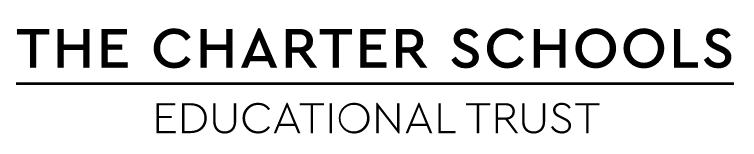 Entry Flexibility What is the Entry Flexibility policy?Entry flexibility is given to an applicant who has experienced an event outside of their control at the time of the GCSE assessment. It is applied when the issue or event has had, or is reasonably likely to have had, a material effect on their normal level of attainment in an assessment. Who is this policy for?This policy is for external applicants to the Sixth Form who have the minimum entry requirements but who have failed to attain the specific entry requirement for a specific subject. This policy is for external applicants where the JCQ special consideration process has not already been applied.Where long-term circumstances have prevented the applicant from reaching the entry requirements, it may not be possible to make an adjustment.How to apply for Entry FlexibilityExternal applicants who wish to receive entry flexibility must request written evidence from their previous headteacher by the end of week 1 of the Autumn term. The letter must detail why special consideration was not either applied for or awarded by the exam board and contain supporting evidence to substantiate the applicant’s request for entry flexibility. The awarding of Entry FlexibilityOn receipt of written evidence from the previous Headteacher, the Head of Sixth Form will decide whether to adjust the entry requirements for the applicant. If awarded, the applicant will be enrolled into their chosen subject in the second week of Autumn term.